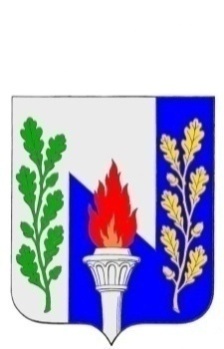 Тульская областьМуниципальное образование рабочий поселок ПервомайскийЩекинского районаСОБРАНИЕ ДЕПУТАТОВР Е Ш Е Н И Еот ________   2018 г.                                                                              № _______О графике приёма граждан депутатами Собрания депутатовмуниципального образования рабочий поселок Первомайский в 2019 году.Рассмотрев предложения постоянных комиссий Собрания депутатов МО р.п. Первомайский по организации индивидуального приема граждан в своих избирательных округах,  в соответствии с Конституцией Российской Федерации, Федеральными законами от 06.10.2003 N 131-ФЗ "Об общих принципах организации местного самоуправления в Российской Федерации", от 02.05.2006  N 59-ФЗ "О порядке рассмотрения обращений граждан Российской Федерации",  на основании  статьи 27 Устава муниципального образования рабочий посёлок Первомайский Щекинского района, Собрание депутатов МО р.п. Первомайский,   РЕШИЛО:1. График приема граждан депутатами Собрания депутатов муниципального образования рабочий посёлок Первомайский в 2019 году - утвердить (приложение).2. Опубликовать настоящее решение в средствах массовой информации.  3. Контроль за исполнением настоящего решения возложить на заместителя председателя Собрания депутатов. Глава муниципального образованиярабочий поселок  Первомайский                                                 М.А. ХакимовСогласовано:Начальник отдела  по административно-правовым вопросамИ земельно-имущественным отношениям______________ И.В.Рейн ___»  ноября  2014 г.                                                                                            Приложениек решению Собрания депутатов                                                                                    МО р.п. Первомайский                                                                                           от  ___ 2018 г. № _____График приема граждан депутатами Собрания  депутатов муниципального образования рабочий поселок Первомайский Щекинского района  в 2019  годуПриём граждан ведется в здании администрации МО р.п.Первомайский (п.Первомайский, пр. Улитина,12  с 16-00 до 17-30в кабинете Собрания депутатов. (тел: 6-38-12)График приема граждан депутатами Собрания  депутатов МО р.п. Первомайский  и депутатами Представителей МО Щекинский районв 2019  годуХакимов Марат Анверович -  Глава МО р.п. Первомайский, депутат Собрания представителей  МО Щекинский район ведет прием граждан в здании администрации МО р.п.Первомайский (п.Первомайский, пр. Улитина,12), в первый  четверг    каждого месяца                                с 16-00 до 17-00в кабинете Собрания депутатов. (тел: 6-38-12; 9-22-03)Петрухина Ольга Николаевна - Заместитель председателя Собрания депутатов  МО р.п. Первомайский, депутат Собрания представителей ведет прием граждан в здании Детский сад № 19 (п. Первомайский, пр. Улитина, 20) в последний четверг каждого месяца с 16-00 до 17-00          (тел. 6-35-77)Аникеева Людмила Вячеславовна  – депутат Собрания депутатов МО р.п. Первомайский, депутат Собрания представителей   ведет прием граждан в здании администрации МО р.п.Первомайский (п.Первомайский, пр. Улитина,12),  второй четверг каждого  месяца с 16 -00 до 17-00в кабинете Собрания депутатов. (тел: 6-38-12;)и по работе с молодежью	_______________И.Н. Пешкова«____» декабря 2015 г.Ф.И.О. депутата число, месяц приёмаКонтактный телефон депутатаАникеева Людмила ВячеславовнаПешкова Ирина Николаевна16 января,    13 марта    08 мая    03 июля28 августа6-35-006-35-00Наумова Татьяна БорисовнаПетрухина Ольга Николаевна30 января,     27 марта,     22 мая,     17 июля9-67-456-35-77Жарикова Татьяна ЛеонидовнаХиркова Тамара Петровна  Кандрашова Мария Сергеевна13 февраля,    10 апреля   05 июня,    31 июля6-35-429-62-426-31-29Чубарова Анастасия АлександровнаХолина Зинаида НиколаевнаСерегин Сергей Сергеевич27 февраля,    24 апреля,    19 июня    14 августа 6-31-296-31-296-32-36